   Майназарова Эльмира Сыдыковна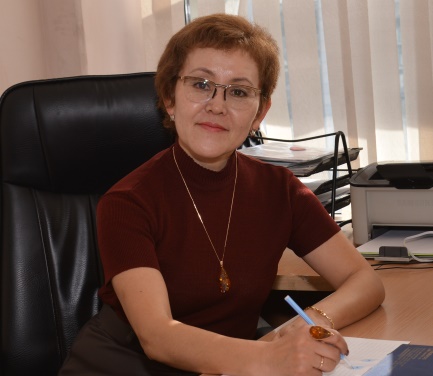 Майназарова Эльмира Сыдыковна, 1969 года рождения, кыргыз, доцент, кандидат медицинских наук, старший научный сотрудник.В 1992 году окончила КГМИ,  санитарно-гигиенический  факультет. В 2004 году защитила кандидатскую  диссертацию -   Особенности развития экспериментального атеросклероза в условиях прерывистой барокамерной гипоксии» шифр 14.00.16 – патологическая физиология, КРСУСтаж педагогической работы в ВУЗах – 18 лет, в том числе в        Ошском государственном университете – 3 года.Сфера профессиональной деятельности: патофизиология, иммунология и эпидемиология, микробиология.Майназарова Эльмира Сыдыковна, 1969 года рождения, кыргыз, доцент, кандидат медицинских наук, старший научный сотрудник.В 1992 году окончила КГМИ,  санитарно-гигиенический  факультет. В 2004 году защитила кандидатскую  диссертацию -   Особенности развития экспериментального атеросклероза в условиях прерывистой барокамерной гипоксии» шифр 14.00.16 – патологическая физиология, КРСУСтаж педагогической работы в ВУЗах – 18 лет, в том числе в        Ошском государственном университете – 3 года.Сфера профессиональной деятельности: патофизиология, иммунология и эпидемиология, микробиология.Персональная информацияПерсональная информацияПерсональная информацияПерсональная информацияПерсональная информацияФамилия Фамилия Фамилия МайназароваМайназароваИмя Имя Имя ЭльмираЭльмираОтчествоОтчествоОтчествоСыдыковнаСыдыковнаДата рожденияДата рожденияДата рождения1969 года1969 годаКонтактная информация:Контактная информация:Рабочий телефонРабочий телефонКонтактная информация:Контактная информация:Домашний телефонДомашний телефонКонтактная информация:Контактная информация:Мобильный телефонМобильный телефон+996709730970Контактная информация:Контактная информация:ФаксФаксКонтактная информация:Контактная информация:E-mail  E-mail  elmira_main07@mail.ruОБРАЗОВАНИЕ:ОБРАЗОВАНИЕ:ОБРАЗОВАНИЕ:ОБРАЗОВАНИЕ:ОБРАЗОВАНИЕ:Дата начала / окончанияФакультетФакультетФакультетСпециальность1986-1992Факультет: санитарно-гигиенический  факультет. Факультет: санитарно-гигиенический  факультет. Факультет: санитарно-гигиенический  факультет. Врач эпидемиолог1993-2003НЦКиТНЦКиТНЦКиТНаучный сотрудник2004-2010НИИМБиМНИИМБиМНИИМБиМПовышение Квалификации по иммунологииПУБЛИКАЦИИ (последние 13 публикаций)ПУБЛИКАЦИИ (последние 13 публикаций)ПУБЛИКАЦИИ (последние 13 публикаций)ПУБЛИКАЦИИ (последние 13 публикаций)ПУБЛИКАЦИИ (последние 13 публикаций)Имеет 40 публикаций, из них 39 научного и 2 учебно-методического характера.Основные работы:  Китаев М.И., Майназарова Э.С., Алиева Д.У., Алымкулова А.Д., Сатиева Н.С. Основы иммунологии (учебное пособие) / допущено и рекомендовано для использования в образовательном процессе Министерством образования и науки Кыргызской Республики и Кыргызско- российским Славянским университетом. Типография ОсОО «Алтын Принт», г. Бишкек, 2015-С. 158., тираж 500.Адаптация к высокогорной гипоксии как стимуляция липопротеинового и макрофагального отток холестерина из сосудистой стенки. Майназарова Э.С., Айтбаев К.А., Мураталиев Т.М. Вестник КРСУ – 2017. Том 17. №10 – С. 110-112.Особенности липидного спектра у жителей, проживающих в горных условиях вблизи урановых хвостохранилищ с заболеваниями сердечно-сосудистой системы  атеросклеротического генеза. Майназарова Э.С., Суранова Г.Ж., Тухватшин Р.Р., Намазбеков М.Н. Международный электронный научно-практический журнал «Современные научные исследования и разработки» ISSN 2415-8402. Научный центр «Олимп». 2018- №3 (20) С.515-520Особенности цитокинового профиля и белков острой фазы при ишемическом инсульте у постоянных жителей низкогорья. Майназарова Э.С.,  Чекеева Н.Т., Шлейфер С.Г. Вестник КазНМУ им. Асфендиярова №3-2018 C.137-141Анализ результатов специфического лизиса лейкоцитов на лекарственные средства у лиц страдающих ишемической болезнью сердца в КР. Майназарова Э.С., Тойгомбаева В.С., Мырзакулова  А.Ж., Тюмонбаева Н.С. Российский иммунологический журнал. Том 13(22), №4, 2019. С.1500-1503.Исследование кардиоваскулярных факторов риска у детей с наследственной отягощенностью. Майназарова Э.С., Муратов А.А., Кошукеева М.К.,  Айтбаев К.А., Алымкулова А. Дж., Исакова Ж.Т. Научно-практический рецензируемый журнал «Кардиоваскулярная терапия и профилактика». Том 19, №1, 2020. С.56-61ISSN: 1728-8800DOI:10.15829/1728-8800-2020-1-2377https://doi.org/10.15829/1728.8800.2020.1.2377Potential Effects of Adjuvant Treatments on Coronavirus Disease 2019 (COVID19) Tagaev T., Sholpanbai M., Esengeldi A., Yethindra V., Mamatov S, Mainazarova E.S., Zhumabekova A, Ashraf S. A., Rathore G. S., Afzal L. M. Journal of Communicable Diseases-Special Issue on COVID19 Volume 52, Issue2-2020, P.46-49 Peer Reviewed&Open Access JournalХарактеристика иммунного ответа у больных острыми бактериальными менингитами подростков Береговой А.А., Джолбунова З.К. Журнал «Бюллетень науки и практики» Том 6, №12, 2020г, стр. 235-240Сопутствующая экстрагенитальная патология у беременных с пиелонефритом (на примере в г. Ош и Ошской области КР) Заирова И.Т., Ажикулова В.С., Орозбекова Б.Т., Майназарова Э.С. Здравоохранение Кыргызстана. 2020. №2. стр. 31-40Особенности клинического течения и диагностики пиелонефрита у беременных с урогенитальной, микоплазменной и смешанной инфекцией (на примере в г. Ош и Ошской области КР) Здравоохранение Кыргызстана. 2020. №2. стр. 31-40 Заирова И.Т., Ажикулова В.С., Орозбекова Б.Т., Майназарова Э.С.A rare case of patient with neurofibromatosis type 1 in a genotype–phenotype correlation revealing a submicroscopic deletion on the long arm of chromosome 17Vityala Y.,  Tagaev T.,  Mamytova E, Mainazarova E.S., Dzhumakova Ch., Namazbekova A. Clinical Case Reports 2021; 00;  1-3Immunological Features of Measles in Children Chechetova S., Kadyrova R., Dzholbunova Z.,  Mainazarova E.S., Khalupko E., Yethindra V., Tagaev T. Journal of Communicable Diseases Volume53, Issue3-2021, Pg. 11-15Возможности применения адаптивной физической культуры в контексте реабилитации подростков с онкологическими заболеваниями Терентьев Ф.В., Майназарова Э.С. Вестник КРСУ. 2021.Том 21. №9, стр. 181-185 УДК 613.96:616-006ISSN:1694-500XeISSN:1694-6839Коррекция психомоторного развития у детей с задержкой психического развития с применением сюжетно-ролевой игры. Уракова Е.А., Майназарова Э.С. Вестник КРСУ. 2021.Том 21. №9, стр. 186-191 УДК:616.89-008.43-053.2:796.011.3ISSN:1694-500XeISSN:1694-6839Dynamics of Pro- and Anti-inflammatory Cytokines in Experimental Animals with Non-alcoholic Fatty Liver Disease Under Conditions of Hypobaric Hypoxia Toktogulova N., Tuhvatshin R., Mainazarova E.S.  Open Access Macedonian Journal of Medical Sciences. 2021 Sep 16; 9(A):822-826.eISSN: 1857-9655Эпидемиологические проявления экологии возбудителей природноочаговых зоонозов на юге Кыргызстана - -Бишкек. -2008.  -Том XIV, приложение 1. С.88-89.	Имеет 40 публикаций, из них 39 научного и 2 учебно-методического характера.Основные работы:  Китаев М.И., Майназарова Э.С., Алиева Д.У., Алымкулова А.Д., Сатиева Н.С. Основы иммунологии (учебное пособие) / допущено и рекомендовано для использования в образовательном процессе Министерством образования и науки Кыргызской Республики и Кыргызско- российским Славянским университетом. Типография ОсОО «Алтын Принт», г. Бишкек, 2015-С. 158., тираж 500.Адаптация к высокогорной гипоксии как стимуляция липопротеинового и макрофагального отток холестерина из сосудистой стенки. Майназарова Э.С., Айтбаев К.А., Мураталиев Т.М. Вестник КРСУ – 2017. Том 17. №10 – С. 110-112.Особенности липидного спектра у жителей, проживающих в горных условиях вблизи урановых хвостохранилищ с заболеваниями сердечно-сосудистой системы  атеросклеротического генеза. Майназарова Э.С., Суранова Г.Ж., Тухватшин Р.Р., Намазбеков М.Н. Международный электронный научно-практический журнал «Современные научные исследования и разработки» ISSN 2415-8402. Научный центр «Олимп». 2018- №3 (20) С.515-520Особенности цитокинового профиля и белков острой фазы при ишемическом инсульте у постоянных жителей низкогорья. Майназарова Э.С.,  Чекеева Н.Т., Шлейфер С.Г. Вестник КазНМУ им. Асфендиярова №3-2018 C.137-141Анализ результатов специфического лизиса лейкоцитов на лекарственные средства у лиц страдающих ишемической болезнью сердца в КР. Майназарова Э.С., Тойгомбаева В.С., Мырзакулова  А.Ж., Тюмонбаева Н.С. Российский иммунологический журнал. Том 13(22), №4, 2019. С.1500-1503.Исследование кардиоваскулярных факторов риска у детей с наследственной отягощенностью. Майназарова Э.С., Муратов А.А., Кошукеева М.К.,  Айтбаев К.А., Алымкулова А. Дж., Исакова Ж.Т. Научно-практический рецензируемый журнал «Кардиоваскулярная терапия и профилактика». Том 19, №1, 2020. С.56-61ISSN: 1728-8800DOI:10.15829/1728-8800-2020-1-2377https://doi.org/10.15829/1728.8800.2020.1.2377Potential Effects of Adjuvant Treatments on Coronavirus Disease 2019 (COVID19) Tagaev T., Sholpanbai M., Esengeldi A., Yethindra V., Mamatov S, Mainazarova E.S., Zhumabekova A, Ashraf S. A., Rathore G. S., Afzal L. M. Journal of Communicable Diseases-Special Issue on COVID19 Volume 52, Issue2-2020, P.46-49 Peer Reviewed&Open Access JournalХарактеристика иммунного ответа у больных острыми бактериальными менингитами подростков Береговой А.А., Джолбунова З.К. Журнал «Бюллетень науки и практики» Том 6, №12, 2020г, стр. 235-240Сопутствующая экстрагенитальная патология у беременных с пиелонефритом (на примере в г. Ош и Ошской области КР) Заирова И.Т., Ажикулова В.С., Орозбекова Б.Т., Майназарова Э.С. Здравоохранение Кыргызстана. 2020. №2. стр. 31-40Особенности клинического течения и диагностики пиелонефрита у беременных с урогенитальной, микоплазменной и смешанной инфекцией (на примере в г. Ош и Ошской области КР) Здравоохранение Кыргызстана. 2020. №2. стр. 31-40 Заирова И.Т., Ажикулова В.С., Орозбекова Б.Т., Майназарова Э.С.A rare case of patient with neurofibromatosis type 1 in a genotype–phenotype correlation revealing a submicroscopic deletion on the long arm of chromosome 17Vityala Y.,  Tagaev T.,  Mamytova E, Mainazarova E.S., Dzhumakova Ch., Namazbekova A. Clinical Case Reports 2021; 00;  1-3Immunological Features of Measles in Children Chechetova S., Kadyrova R., Dzholbunova Z.,  Mainazarova E.S., Khalupko E., Yethindra V., Tagaev T. Journal of Communicable Diseases Volume53, Issue3-2021, Pg. 11-15Возможности применения адаптивной физической культуры в контексте реабилитации подростков с онкологическими заболеваниями Терентьев Ф.В., Майназарова Э.С. Вестник КРСУ. 2021.Том 21. №9, стр. 181-185 УДК 613.96:616-006ISSN:1694-500XeISSN:1694-6839Коррекция психомоторного развития у детей с задержкой психического развития с применением сюжетно-ролевой игры. Уракова Е.А., Майназарова Э.С. Вестник КРСУ. 2021.Том 21. №9, стр. 186-191 УДК:616.89-008.43-053.2:796.011.3ISSN:1694-500XeISSN:1694-6839Dynamics of Pro- and Anti-inflammatory Cytokines in Experimental Animals with Non-alcoholic Fatty Liver Disease Under Conditions of Hypobaric Hypoxia Toktogulova N., Tuhvatshin R., Mainazarova E.S.  Open Access Macedonian Journal of Medical Sciences. 2021 Sep 16; 9(A):822-826.eISSN: 1857-9655Эпидемиологические проявления экологии возбудителей природноочаговых зоонозов на юге Кыргызстана - -Бишкек. -2008.  -Том XIV, приложение 1. С.88-89.	Имеет 40 публикаций, из них 39 научного и 2 учебно-методического характера.Основные работы:  Китаев М.И., Майназарова Э.С., Алиева Д.У., Алымкулова А.Д., Сатиева Н.С. Основы иммунологии (учебное пособие) / допущено и рекомендовано для использования в образовательном процессе Министерством образования и науки Кыргызской Республики и Кыргызско- российским Славянским университетом. Типография ОсОО «Алтын Принт», г. Бишкек, 2015-С. 158., тираж 500.Адаптация к высокогорной гипоксии как стимуляция липопротеинового и макрофагального отток холестерина из сосудистой стенки. Майназарова Э.С., Айтбаев К.А., Мураталиев Т.М. Вестник КРСУ – 2017. Том 17. №10 – С. 110-112.Особенности липидного спектра у жителей, проживающих в горных условиях вблизи урановых хвостохранилищ с заболеваниями сердечно-сосудистой системы  атеросклеротического генеза. Майназарова Э.С., Суранова Г.Ж., Тухватшин Р.Р., Намазбеков М.Н. Международный электронный научно-практический журнал «Современные научные исследования и разработки» ISSN 2415-8402. Научный центр «Олимп». 2018- №3 (20) С.515-520Особенности цитокинового профиля и белков острой фазы при ишемическом инсульте у постоянных жителей низкогорья. Майназарова Э.С.,  Чекеева Н.Т., Шлейфер С.Г. Вестник КазНМУ им. Асфендиярова №3-2018 C.137-141Анализ результатов специфического лизиса лейкоцитов на лекарственные средства у лиц страдающих ишемической болезнью сердца в КР. Майназарова Э.С., Тойгомбаева В.С., Мырзакулова  А.Ж., Тюмонбаева Н.С. Российский иммунологический журнал. Том 13(22), №4, 2019. С.1500-1503.Исследование кардиоваскулярных факторов риска у детей с наследственной отягощенностью. Майназарова Э.С., Муратов А.А., Кошукеева М.К.,  Айтбаев К.А., Алымкулова А. Дж., Исакова Ж.Т. Научно-практический рецензируемый журнал «Кардиоваскулярная терапия и профилактика». Том 19, №1, 2020. С.56-61ISSN: 1728-8800DOI:10.15829/1728-8800-2020-1-2377https://doi.org/10.15829/1728.8800.2020.1.2377Potential Effects of Adjuvant Treatments on Coronavirus Disease 2019 (COVID19) Tagaev T., Sholpanbai M., Esengeldi A., Yethindra V., Mamatov S, Mainazarova E.S., Zhumabekova A, Ashraf S. A., Rathore G. S., Afzal L. M. Journal of Communicable Diseases-Special Issue on COVID19 Volume 52, Issue2-2020, P.46-49 Peer Reviewed&Open Access JournalХарактеристика иммунного ответа у больных острыми бактериальными менингитами подростков Береговой А.А., Джолбунова З.К. Журнал «Бюллетень науки и практики» Том 6, №12, 2020г, стр. 235-240Сопутствующая экстрагенитальная патология у беременных с пиелонефритом (на примере в г. Ош и Ошской области КР) Заирова И.Т., Ажикулова В.С., Орозбекова Б.Т., Майназарова Э.С. Здравоохранение Кыргызстана. 2020. №2. стр. 31-40Особенности клинического течения и диагностики пиелонефрита у беременных с урогенитальной, микоплазменной и смешанной инфекцией (на примере в г. Ош и Ошской области КР) Здравоохранение Кыргызстана. 2020. №2. стр. 31-40 Заирова И.Т., Ажикулова В.С., Орозбекова Б.Т., Майназарова Э.С.A rare case of patient with neurofibromatosis type 1 in a genotype–phenotype correlation revealing a submicroscopic deletion on the long arm of chromosome 17Vityala Y.,  Tagaev T.,  Mamytova E, Mainazarova E.S., Dzhumakova Ch., Namazbekova A. Clinical Case Reports 2021; 00;  1-3Immunological Features of Measles in Children Chechetova S., Kadyrova R., Dzholbunova Z.,  Mainazarova E.S., Khalupko E., Yethindra V., Tagaev T. Journal of Communicable Diseases Volume53, Issue3-2021, Pg. 11-15Возможности применения адаптивной физической культуры в контексте реабилитации подростков с онкологическими заболеваниями Терентьев Ф.В., Майназарова Э.С. Вестник КРСУ. 2021.Том 21. №9, стр. 181-185 УДК 613.96:616-006ISSN:1694-500XeISSN:1694-6839Коррекция психомоторного развития у детей с задержкой психического развития с применением сюжетно-ролевой игры. Уракова Е.А., Майназарова Э.С. Вестник КРСУ. 2021.Том 21. №9, стр. 186-191 УДК:616.89-008.43-053.2:796.011.3ISSN:1694-500XeISSN:1694-6839Dynamics of Pro- and Anti-inflammatory Cytokines in Experimental Animals with Non-alcoholic Fatty Liver Disease Under Conditions of Hypobaric Hypoxia Toktogulova N., Tuhvatshin R., Mainazarova E.S.  Open Access Macedonian Journal of Medical Sciences. 2021 Sep 16; 9(A):822-826.eISSN: 1857-9655Эпидемиологические проявления экологии возбудителей природноочаговых зоонозов на юге Кыргызстана - -Бишкек. -2008.  -Том XIV, приложение 1. С.88-89.	Имеет 40 публикаций, из них 39 научного и 2 учебно-методического характера.Основные работы:  Китаев М.И., Майназарова Э.С., Алиева Д.У., Алымкулова А.Д., Сатиева Н.С. Основы иммунологии (учебное пособие) / допущено и рекомендовано для использования в образовательном процессе Министерством образования и науки Кыргызской Республики и Кыргызско- российским Славянским университетом. Типография ОсОО «Алтын Принт», г. Бишкек, 2015-С. 158., тираж 500.Адаптация к высокогорной гипоксии как стимуляция липопротеинового и макрофагального отток холестерина из сосудистой стенки. Майназарова Э.С., Айтбаев К.А., Мураталиев Т.М. Вестник КРСУ – 2017. Том 17. №10 – С. 110-112.Особенности липидного спектра у жителей, проживающих в горных условиях вблизи урановых хвостохранилищ с заболеваниями сердечно-сосудистой системы  атеросклеротического генеза. Майназарова Э.С., Суранова Г.Ж., Тухватшин Р.Р., Намазбеков М.Н. Международный электронный научно-практический журнал «Современные научные исследования и разработки» ISSN 2415-8402. Научный центр «Олимп». 2018- №3 (20) С.515-520Особенности цитокинового профиля и белков острой фазы при ишемическом инсульте у постоянных жителей низкогорья. Майназарова Э.С.,  Чекеева Н.Т., Шлейфер С.Г. Вестник КазНМУ им. Асфендиярова №3-2018 C.137-141Анализ результатов специфического лизиса лейкоцитов на лекарственные средства у лиц страдающих ишемической болезнью сердца в КР. Майназарова Э.С., Тойгомбаева В.С., Мырзакулова  А.Ж., Тюмонбаева Н.С. Российский иммунологический журнал. Том 13(22), №4, 2019. С.1500-1503.Исследование кардиоваскулярных факторов риска у детей с наследственной отягощенностью. Майназарова Э.С., Муратов А.А., Кошукеева М.К.,  Айтбаев К.А., Алымкулова А. Дж., Исакова Ж.Т. Научно-практический рецензируемый журнал «Кардиоваскулярная терапия и профилактика». Том 19, №1, 2020. С.56-61ISSN: 1728-8800DOI:10.15829/1728-8800-2020-1-2377https://doi.org/10.15829/1728.8800.2020.1.2377Potential Effects of Adjuvant Treatments on Coronavirus Disease 2019 (COVID19) Tagaev T., Sholpanbai M., Esengeldi A., Yethindra V., Mamatov S, Mainazarova E.S., Zhumabekova A, Ashraf S. A., Rathore G. S., Afzal L. M. Journal of Communicable Diseases-Special Issue on COVID19 Volume 52, Issue2-2020, P.46-49 Peer Reviewed&Open Access JournalХарактеристика иммунного ответа у больных острыми бактериальными менингитами подростков Береговой А.А., Джолбунова З.К. Журнал «Бюллетень науки и практики» Том 6, №12, 2020г, стр. 235-240Сопутствующая экстрагенитальная патология у беременных с пиелонефритом (на примере в г. Ош и Ошской области КР) Заирова И.Т., Ажикулова В.С., Орозбекова Б.Т., Майназарова Э.С. Здравоохранение Кыргызстана. 2020. №2. стр. 31-40Особенности клинического течения и диагностики пиелонефрита у беременных с урогенитальной, микоплазменной и смешанной инфекцией (на примере в г. Ош и Ошской области КР) Здравоохранение Кыргызстана. 2020. №2. стр. 31-40 Заирова И.Т., Ажикулова В.С., Орозбекова Б.Т., Майназарова Э.С.A rare case of patient with neurofibromatosis type 1 in a genotype–phenotype correlation revealing a submicroscopic deletion on the long arm of chromosome 17Vityala Y.,  Tagaev T.,  Mamytova E, Mainazarova E.S., Dzhumakova Ch., Namazbekova A. Clinical Case Reports 2021; 00;  1-3Immunological Features of Measles in Children Chechetova S., Kadyrova R., Dzholbunova Z.,  Mainazarova E.S., Khalupko E., Yethindra V., Tagaev T. Journal of Communicable Diseases Volume53, Issue3-2021, Pg. 11-15Возможности применения адаптивной физической культуры в контексте реабилитации подростков с онкологическими заболеваниями Терентьев Ф.В., Майназарова Э.С. Вестник КРСУ. 2021.Том 21. №9, стр. 181-185 УДК 613.96:616-006ISSN:1694-500XeISSN:1694-6839Коррекция психомоторного развития у детей с задержкой психического развития с применением сюжетно-ролевой игры. Уракова Е.А., Майназарова Э.С. Вестник КРСУ. 2021.Том 21. №9, стр. 186-191 УДК:616.89-008.43-053.2:796.011.3ISSN:1694-500XeISSN:1694-6839Dynamics of Pro- and Anti-inflammatory Cytokines in Experimental Animals with Non-alcoholic Fatty Liver Disease Under Conditions of Hypobaric Hypoxia Toktogulova N., Tuhvatshin R., Mainazarova E.S.  Open Access Macedonian Journal of Medical Sciences. 2021 Sep 16; 9(A):822-826.eISSN: 1857-9655Эпидемиологические проявления экологии возбудителей природноочаговых зоонозов на юге Кыргызстана - -Бишкек. -2008.  -Том XIV, приложение 1. С.88-89.	Имеет 40 публикаций, из них 39 научного и 2 учебно-методического характера.Основные работы:  Китаев М.И., Майназарова Э.С., Алиева Д.У., Алымкулова А.Д., Сатиева Н.С. Основы иммунологии (учебное пособие) / допущено и рекомендовано для использования в образовательном процессе Министерством образования и науки Кыргызской Республики и Кыргызско- российским Славянским университетом. Типография ОсОО «Алтын Принт», г. Бишкек, 2015-С. 158., тираж 500.Адаптация к высокогорной гипоксии как стимуляция липопротеинового и макрофагального отток холестерина из сосудистой стенки. Майназарова Э.С., Айтбаев К.А., Мураталиев Т.М. Вестник КРСУ – 2017. Том 17. №10 – С. 110-112.Особенности липидного спектра у жителей, проживающих в горных условиях вблизи урановых хвостохранилищ с заболеваниями сердечно-сосудистой системы  атеросклеротического генеза. Майназарова Э.С., Суранова Г.Ж., Тухватшин Р.Р., Намазбеков М.Н. Международный электронный научно-практический журнал «Современные научные исследования и разработки» ISSN 2415-8402. Научный центр «Олимп». 2018- №3 (20) С.515-520Особенности цитокинового профиля и белков острой фазы при ишемическом инсульте у постоянных жителей низкогорья. Майназарова Э.С.,  Чекеева Н.Т., Шлейфер С.Г. Вестник КазНМУ им. Асфендиярова №3-2018 C.137-141Анализ результатов специфического лизиса лейкоцитов на лекарственные средства у лиц страдающих ишемической болезнью сердца в КР. Майназарова Э.С., Тойгомбаева В.С., Мырзакулова  А.Ж., Тюмонбаева Н.С. Российский иммунологический журнал. Том 13(22), №4, 2019. С.1500-1503.Исследование кардиоваскулярных факторов риска у детей с наследственной отягощенностью. Майназарова Э.С., Муратов А.А., Кошукеева М.К.,  Айтбаев К.А., Алымкулова А. Дж., Исакова Ж.Т. Научно-практический рецензируемый журнал «Кардиоваскулярная терапия и профилактика». Том 19, №1, 2020. С.56-61ISSN: 1728-8800DOI:10.15829/1728-8800-2020-1-2377https://doi.org/10.15829/1728.8800.2020.1.2377Potential Effects of Adjuvant Treatments on Coronavirus Disease 2019 (COVID19) Tagaev T., Sholpanbai M., Esengeldi A., Yethindra V., Mamatov S, Mainazarova E.S., Zhumabekova A, Ashraf S. A., Rathore G. S., Afzal L. M. Journal of Communicable Diseases-Special Issue on COVID19 Volume 52, Issue2-2020, P.46-49 Peer Reviewed&Open Access JournalХарактеристика иммунного ответа у больных острыми бактериальными менингитами подростков Береговой А.А., Джолбунова З.К. Журнал «Бюллетень науки и практики» Том 6, №12, 2020г, стр. 235-240Сопутствующая экстрагенитальная патология у беременных с пиелонефритом (на примере в г. Ош и Ошской области КР) Заирова И.Т., Ажикулова В.С., Орозбекова Б.Т., Майназарова Э.С. Здравоохранение Кыргызстана. 2020. №2. стр. 31-40Особенности клинического течения и диагностики пиелонефрита у беременных с урогенитальной, микоплазменной и смешанной инфекцией (на примере в г. Ош и Ошской области КР) Здравоохранение Кыргызстана. 2020. №2. стр. 31-40 Заирова И.Т., Ажикулова В.С., Орозбекова Б.Т., Майназарова Э.С.A rare case of patient with neurofibromatosis type 1 in a genotype–phenotype correlation revealing a submicroscopic deletion on the long arm of chromosome 17Vityala Y.,  Tagaev T.,  Mamytova E, Mainazarova E.S., Dzhumakova Ch., Namazbekova A. Clinical Case Reports 2021; 00;  1-3Immunological Features of Measles in Children Chechetova S., Kadyrova R., Dzholbunova Z.,  Mainazarova E.S., Khalupko E., Yethindra V., Tagaev T. Journal of Communicable Diseases Volume53, Issue3-2021, Pg. 11-15Возможности применения адаптивной физической культуры в контексте реабилитации подростков с онкологическими заболеваниями Терентьев Ф.В., Майназарова Э.С. Вестник КРСУ. 2021.Том 21. №9, стр. 181-185 УДК 613.96:616-006ISSN:1694-500XeISSN:1694-6839Коррекция психомоторного развития у детей с задержкой психического развития с применением сюжетно-ролевой игры. Уракова Е.А., Майназарова Э.С. Вестник КРСУ. 2021.Том 21. №9, стр. 186-191 УДК:616.89-008.43-053.2:796.011.3ISSN:1694-500XeISSN:1694-6839Dynamics of Pro- and Anti-inflammatory Cytokines in Experimental Animals with Non-alcoholic Fatty Liver Disease Under Conditions of Hypobaric Hypoxia Toktogulova N., Tuhvatshin R., Mainazarova E.S.  Open Access Macedonian Journal of Medical Sciences. 2021 Sep 16; 9(A):822-826.eISSN: 1857-9655Эпидемиологические проявления экологии возбудителей природноочаговых зоонозов на юге Кыргызстана - -Бишкек. -2008.  -Том XIV, приложение 1. С.88-89.	Ключевые квалификации/ ОПЫТ в области аккредитации и гарантии качества (тренинг, семинары, конференции и т.п.).Ключевые квалификации/ ОПЫТ в области аккредитации и гарантии качества (тренинг, семинары, конференции и т.п.).Ключевые квалификации/ ОПЫТ в области аккредитации и гарантии качества (тренинг, семинары, конференции и т.п.).Ключевые квалификации/ ОПЫТ в области аккредитации и гарантии качества (тренинг, семинары, конференции и т.п.).Ключевые квалификации/ ОПЫТ в области аккредитации и гарантии качества (тренинг, семинары, конференции и т.п.).Дата Название Название Название Название 03.02-03.03. 2016гКурс повышения квалификации «Педагогика и психология высшей школы» в Кыргызском государственном медицинском институте переподготовки и повышения квалификации медицинских кадров в объеме 156 часов.Курс повышения квалификации «Педагогика и психология высшей школы» в Кыргызском государственном медицинском институте переподготовки и повышения квалификации медицинских кадров в объеме 156 часов.Курс повышения квалификации «Педагогика и психология высшей школы» в Кыргызском государственном медицинском институте переподготовки и повышения квалификации медицинских кадров в объеме 156 часов.Курс повышения квалификации «Педагогика и психология высшей школы» в Кыргызском государственном медицинском институте переподготовки и повышения квалификации медицинских кадров в объеме 156 часов.18.04-08.05. 2016гПрошла курс повышения квалификации «Тренинг коммуникативных навыков» в Кыргызско-Российском Славянском университете им  Б.Н. Ельцина в объеме 72 часа.Прошла курс повышения квалификации «Тренинг коммуникативных навыков» в Кыргызско-Российском Славянском университете им  Б.Н. Ельцина в объеме 72 часа.Прошла курс повышения квалификации «Тренинг коммуникативных навыков» в Кыргызско-Российском Славянском университете им  Б.Н. Ельцина в объеме 72 часа.Прошла курс повышения квалификации «Тренинг коммуникативных навыков» в Кыргызско-Российском Славянском университете им  Б.Н. Ельцина в объеме 72 часа.2016гПовышение квалификации «Психология личности в педагогической деятельности» на базе КГМИПиПК им. С.Б. ДанияроваПовышение квалификации «Психология личности в педагогической деятельности» на базе КГМИПиПК им. С.Б. ДанияроваПовышение квалификации «Психология личности в педагогической деятельности» на базе КГМИПиПК им. С.Б. ДанияроваПовышение квалификации «Психология личности в педагогической деятельности» на базе КГМИПиПК им. С.Б. Даниярова04.03.-01.04.2019 гг.Повышение квалификации в г. Москва при ФГБУ ФНКЦ ФМБА России по циклу «Клиническая лабораторная диагностика (лабораторная аллергология и иммунология) в объеме 144 часа, с 04.03. по 01.04.2019 гг.Повышение квалификации в г. Москва при ФГБУ ФНКЦ ФМБА России по циклу «Клиническая лабораторная диагностика (лабораторная аллергология и иммунология) в объеме 144 часа, с 04.03. по 01.04.2019 гг.Повышение квалификации в г. Москва при ФГБУ ФНКЦ ФМБА России по циклу «Клиническая лабораторная диагностика (лабораторная аллергология и иммунология) в объеме 144 часа, с 04.03. по 01.04.2019 гг.Повышение квалификации в г. Москва при ФГБУ ФНКЦ ФМБА России по циклу «Клиническая лабораторная диагностика (лабораторная аллергология и иммунология) в объеме 144 часа, с 04.03. по 01.04.2019 гг.29.09.-05.10.2019г.Аллергология и клиническая иммунология для практикующих врачей. г. СочиАллергология и клиническая иммунология для практикующих врачей. г. СочиАллергология и клиническая иммунология для практикующих врачей. г. СочиАллергология и клиническая иммунология для практикующих врачей. г. Сочи31.03.2021 г.Повышение квалификации на базе КГМИиПК им. С.Б. Даниярова по циклу «Лабораторная медицина: новая в организации и технологиях», 2021., в объеме – 6 часов.Повышение квалификации на базе КГМИиПК им. С.Б. Даниярова по циклу «Лабораторная медицина: новая в организации и технологиях», 2021., в объеме – 6 часов.Повышение квалификации на базе КГМИиПК им. С.Б. Даниярова по циклу «Лабораторная медицина: новая в организации и технологиях», 2021., в объеме – 6 часов.Повышение квалификации на базе КГМИиПК им. С.Б. Даниярова по циклу «Лабораторная медицина: новая в организации и технологиях», 2021., в объеме – 6 часов.31.03 – 15.04  2021 гПовышение квалификации на базе КГМИиПК им. С.Б. Даниярова по циклу «Психология личности в педагогической деятельности». Продолжительность - в объёме – 78 часовПовышение квалификации на базе КГМИиПК им. С.Б. Даниярова по циклу «Психология личности в педагогической деятельности». Продолжительность - в объёме – 78 часовПовышение квалификации на базе КГМИиПК им. С.Б. Даниярова по циклу «Психология личности в педагогической деятельности». Продолжительность - в объёме – 78 часовПовышение квалификации на базе КГМИиПК им. С.Б. Даниярова по циклу «Психология личности в педагогической деятельности». Продолжительность - в объёме – 78 часовОпыт работыОпыт работыОпыт работыОпыт работыОпыт работыОпыт работы:  2012г. - по настоящее время – доцент кафедры эпидемиологии и иммунологии Кыргызско-Российского Славянского Университета2011 – 2012гг. – заведущая лабораторией «Экспресс-плюс»2009-2011гг. - Ученый секретарь Научно-исследовательского института молекулярно-клеточной биологии и медицины 2004-2011гг. - старший научный сотрудник лаборатории иммунологии Научно-исследовательского института молекулярно - клеточной биологии и медицины. Основная обязанность – руководство отделом. 1993–2006 гг. – научный сотрудник лаборатории иммунологии Национального Центра кардиологии и терапии1992– 993 гг. – врач – эпидемиолог Токтогульской районной СЭСРабота по совместительству: 2018-2020гг. – доцент кафедры патологии МВШМ2011-2016гг. – доцент кафедры биохимии КГМА 2012–2013гг.  – доцент кафедры микробиологии, вирусологии, иммунологии и эпидемиологии  КРСУ2004-2011гг. – ассистент кафедры патофизиологии КГМАОпыт работы:  2012г. - по настоящее время – доцент кафедры эпидемиологии и иммунологии Кыргызско-Российского Славянского Университета2011 – 2012гг. – заведущая лабораторией «Экспресс-плюс»2009-2011гг. - Ученый секретарь Научно-исследовательского института молекулярно-клеточной биологии и медицины 2004-2011гг. - старший научный сотрудник лаборатории иммунологии Научно-исследовательского института молекулярно - клеточной биологии и медицины. Основная обязанность – руководство отделом. 1993–2006 гг. – научный сотрудник лаборатории иммунологии Национального Центра кардиологии и терапии1992– 993 гг. – врач – эпидемиолог Токтогульской районной СЭСРабота по совместительству: 2018-2020гг. – доцент кафедры патологии МВШМ2011-2016гг. – доцент кафедры биохимии КГМА 2012–2013гг.  – доцент кафедры микробиологии, вирусологии, иммунологии и эпидемиологии  КРСУ2004-2011гг. – ассистент кафедры патофизиологии КГМАОпыт работы:  2012г. - по настоящее время – доцент кафедры эпидемиологии и иммунологии Кыргызско-Российского Славянского Университета2011 – 2012гг. – заведущая лабораторией «Экспресс-плюс»2009-2011гг. - Ученый секретарь Научно-исследовательского института молекулярно-клеточной биологии и медицины 2004-2011гг. - старший научный сотрудник лаборатории иммунологии Научно-исследовательского института молекулярно - клеточной биологии и медицины. Основная обязанность – руководство отделом. 1993–2006 гг. – научный сотрудник лаборатории иммунологии Национального Центра кардиологии и терапии1992– 993 гг. – врач – эпидемиолог Токтогульской районной СЭСРабота по совместительству: 2018-2020гг. – доцент кафедры патологии МВШМ2011-2016гг. – доцент кафедры биохимии КГМА 2012–2013гг.  – доцент кафедры микробиологии, вирусологии, иммунологии и эпидемиологии  КРСУ2004-2011гг. – ассистент кафедры патофизиологии КГМАОпыт работы:  2012г. - по настоящее время – доцент кафедры эпидемиологии и иммунологии Кыргызско-Российского Славянского Университета2011 – 2012гг. – заведущая лабораторией «Экспресс-плюс»2009-2011гг. - Ученый секретарь Научно-исследовательского института молекулярно-клеточной биологии и медицины 2004-2011гг. - старший научный сотрудник лаборатории иммунологии Научно-исследовательского института молекулярно - клеточной биологии и медицины. Основная обязанность – руководство отделом. 1993–2006 гг. – научный сотрудник лаборатории иммунологии Национального Центра кардиологии и терапии1992– 993 гг. – врач – эпидемиолог Токтогульской районной СЭСРабота по совместительству: 2018-2020гг. – доцент кафедры патологии МВШМ2011-2016гг. – доцент кафедры биохимии КГМА 2012–2013гг.  – доцент кафедры микробиологии, вирусологии, иммунологии и эпидемиологии  КРСУ2004-2011гг. – ассистент кафедры патофизиологии КГМАОпыт работы:  2012г. - по настоящее время – доцент кафедры эпидемиологии и иммунологии Кыргызско-Российского Славянского Университета2011 – 2012гг. – заведущая лабораторией «Экспресс-плюс»2009-2011гг. - Ученый секретарь Научно-исследовательского института молекулярно-клеточной биологии и медицины 2004-2011гг. - старший научный сотрудник лаборатории иммунологии Научно-исследовательского института молекулярно - клеточной биологии и медицины. Основная обязанность – руководство отделом. 1993–2006 гг. – научный сотрудник лаборатории иммунологии Национального Центра кардиологии и терапии1992– 993 гг. – врач – эпидемиолог Токтогульской районной СЭСРабота по совместительству: 2018-2020гг. – доцент кафедры патологии МВШМ2011-2016гг. – доцент кафедры биохимии КГМА 2012–2013гг.  – доцент кафедры микробиологии, вирусологии, иммунологии и эпидемиологии  КРСУ2004-2011гг. – ассистент кафедры патофизиологии КГМАЗнание языков: (отличное знание  базовых основ)Знание языков: (отличное знание  базовых основ)Знание языков: (отличное знание  базовых основ)Знание языков: (отличное знание  базовых основ)Знание языков: (отличное знание  базовых основ)Кыргызский- родной Русский- на уровне носителяАнглийский- на уровне IntermediateКыргызский- родной Русский- на уровне носителяАнглийский- на уровне IntermediateКыргызский- родной Русский- на уровне носителяАнглийский- на уровне IntermediateКыргызский- родной Русский- на уровне носителяАнглийский- на уровне IntermediateКыргызский- родной Русский- на уровне носителяАнглийский- на уровне IntermediateДополнительная информацияДополнительная информацияДополнительная информацияДополнительная информацияДополнительная информацияДополнительная информация (награды)Дополнительная информация (награды)Дополнительная информация (награды)Дополнительная информация (награды)Дополнительная информация (награды)Награждена Почетной Грамотой Департамента здравоохранения г. Бишкек «За многолетний добросовестный труд и вклад в подготовку кадров для системы здравоохранения республики», 2015г.Награждена Почетной Грамотой Здравоохранения Кыргызской Республики, 2018г.Награждена Почетной Грамотой КРСУ «За активное участие в борьбе с пандемией COVID19», 2020г.Награждена Почетным знаком «Отличник здравоохранения» «Саламаттык сактоонун ардактуу кызматкери», 2022г.Награждена Почетной Грамотой Департамента здравоохранения г. Бишкек «За многолетний добросовестный труд и вклад в подготовку кадров для системы здравоохранения республики», 2015г.Награждена Почетной Грамотой Здравоохранения Кыргызской Республики, 2018г.Награждена Почетной Грамотой КРСУ «За активное участие в борьбе с пандемией COVID19», 2020г.Награждена Почетным знаком «Отличник здравоохранения» «Саламаттык сактоонун ардактуу кызматкери», 2022г.Награждена Почетной Грамотой Департамента здравоохранения г. Бишкек «За многолетний добросовестный труд и вклад в подготовку кадров для системы здравоохранения республики», 2015г.Награждена Почетной Грамотой Здравоохранения Кыргызской Республики, 2018г.Награждена Почетной Грамотой КРСУ «За активное участие в борьбе с пандемией COVID19», 2020г.Награждена Почетным знаком «Отличник здравоохранения» «Саламаттык сактоонун ардактуу кызматкери», 2022г.Награждена Почетной Грамотой Департамента здравоохранения г. Бишкек «За многолетний добросовестный труд и вклад в подготовку кадров для системы здравоохранения республики», 2015г.Награждена Почетной Грамотой Здравоохранения Кыргызской Республики, 2018г.Награждена Почетной Грамотой КРСУ «За активное участие в борьбе с пандемией COVID19», 2020г.Награждена Почетным знаком «Отличник здравоохранения» «Саламаттык сактоонун ардактуу кызматкери», 2022г.Награждена Почетной Грамотой Департамента здравоохранения г. Бишкек «За многолетний добросовестный труд и вклад в подготовку кадров для системы здравоохранения республики», 2015г.Награждена Почетной Грамотой Здравоохранения Кыргызской Республики, 2018г.Награждена Почетной Грамотой КРСУ «За активное участие в борьбе с пандемией COVID19», 2020г.Награждена Почетным знаком «Отличник здравоохранения» «Саламаттык сактоонун ардактуу кызматкери», 2022г.